[Para facilitar su labor, el presente documento ha sido traducido empleando tecnologías de traducción automática y de memoria de traducción. Si bien la OMM ha hecho todo lo razonablemente posible para mejorar la calidad de la traducción resultante, no se garantiza en modo alguno, ni de forma expresa ni implícita, su exactitud, fiabilidad o corrección. Toda discrepancia o diferencia que pudiera deberse a la traducción del contenido del documento original al español no será vinculante y no conllevará ninguna consecuencia jurídica a efectos de cumplimiento o aplicación, entre otros. Tenga en cuenta que determinados contenidos, como las imágenes, no pueden traducirse a causa de las limitaciones técnicas del sistema. Si tuviera alguna duda relacionada con la exactitud de la información de un documento traducido, sírvase consultar su versión oficial redactada en inglés.]LISTA DE DOCUMENTOSActualizado el 4 de octubre de 2022Los documentos que los miembros de la comisión sugieren que se aprueben sin debate están resaltados en verdeLas recomendaciones que requieren el acuerdo de la INFCOM están marcadas en negrita_______________TIEMPO CLIMA AGUAOrganización Meteorológica Mundial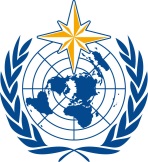 COMISIÓN DE APLICACIONES Y SERVICIOS METEOROLÓGICOS, CLIMÁTICOS, HIDROLÓGICOS Y MEDIOAMBIENTALES CONEXOSSegunda sesión 
Ginebra, del 17 al 21 de octubre de 2022SERCOM-2/INF. 1TIEMPO CLIMA AGUAOrganización Meteorológica MundialCOMISIÓN DE APLICACIONES Y SERVICIOS METEOROLÓGICOS, CLIMÁTICOS, HIDROLÓGICOS Y MEDIOAMBIENTALES CONEXOSSegunda sesión 
Ginebra, del 17 al 21 de octubre de 2022Presentado por: Secretario General 22.X.2022ÍtemDoc.INF.Título del documentoRemitente ResoluciónDecisiónRecom.1Orden del día y cuestiones de organización1Orden del día y cuestiones de organizaciónPresidente de la SERCOMResumen general1.2Métodos de trabajo para la celebración de la reuniónSecretario General1.2/11Lista de documentosSecretario Generalsitio webInformación sobre el uso de la plataforma para videoconferencias2Informes2Examen de los informesPresidente de la SERCOM2/12Informe del presidente de la Comisión, incluidos los informes de los presidentes de los órganos subsidiariosPresidente de la SERCOM3Aprobación sin debate de proyectos de resolución, decisión y recomendación3Aprobación sin debate de proyectos de resolución, decisión y recomendaciónPresidente de la SERCOM con el Grupo de Gestión3/14Examen de las resoluciones y las decisiones del Congreso y del Consejo Ejecutivo relacionadas con la Comisión4Examen de las resoluciones y las decisiones del Congreso y del Consejo Ejecutivo relacionadas con la ComisiónSecretario General4/14Resoluciones y decisiones del Congreso y del Consejo Ejecutivo pertinentes para la Comisión y medidas adoptadas en respuesta a las mismasSecretario General5Reglamento Técnico y otras cuestiones de carácter técnico5.1Enmiendas recomendadas al Reglamento Técnico (OMM-Nº 49), incluidos los manuales y las guías 5.1(1)Actualizaciones del manual sobre el GDPFS (WMO-Nº 485) propuestas por los Comités Permanentes de la SERCOMPresidente de la SERCOM con el presidente de la INFCOM5.1(1)/15.1(2)Procedimientos de enmienda al Reglamento Técnico (OMM-Nº 49), sus anexos, guías y otras publicaciones correspondientes no reglamentariasSecretario General5.1(2)/1 a la 76ª reunión del Consejo Ejecutivo5.1(3)Propuesta de enmienda al Reglamento Técnico (OMM-Nº 49), Volumen I y al compendio de marcos de competencias de la OMM (OMM-Nº 1209) que abordan la competencia y la cualificación del personal meteorológico aeronáuticoPresidente del SC-AVI5.1(3)/1 al Decimonoveno Congreso5.1(4)Desarrollo y actualización de los marcos de competencias (Parte V) (ciclones marinos y tropicales)Presidente del SC-MMO y Presidente del SC-DRR5.1(4)/1 y 2 a la 76ª reunión del Consejo Ejecutivo5.1(4)Estado del marco de aplicación de las competencias en materia de ciclones marinos y tropicalesPresidente del SC-MMO y Presidente del SC-DRR5.1(5)Examen del Paquete de Instrucción Básica para Meteorólogos (PIB-M) y el Paquete de Instrucción Básica para Técnicos en Meteorología (PIB-TM) (parte VI y apéndice A del volumen I) del Reglamento Técnico (WMO-Nº 49)Secretario General5.1(5)/1 a la 76ª reunión del Consejo Ejecutivo5.1(6)Plan de Acción para la suspensión del Volumen II, servicio meteorológico para la navegación aérea internacional, y las consiguientes modificaciones o actualizacionesPresidente del SC-AVI5.1(6)/1 al Decimonoveno Congreso5.1(7)Enmiendas al material reglamentario y actualizaciones del material de orientación sobre los servicios meteorológicos marinos (incluidos los números 558, 471 y 574 de la OMM)Presidente del SC-MMO5.1(7)/15,1(7)/1 y 2 a la 76ª reunión del Consejo Ejecutivo5.1(7)Estado del resumen: simposio OMM-IMO sobre meteorología marítima extremaPresidente del SC-MMO5.1(8)Propuesta de enmiendas al Reglamento Técnico (OMM-Nº 49), Volumen I, para incluir la norma del protocolo de alerta común como práctica recomendada Presidente del C/SC-DRR5.1(8)/1 al Decimonoveno Congreso5.2Guía de la OMM para la prestación de servicios 2023-20335.2Estrategia de prestación de servicios de la OMM Presidente de la SERCOM5.2/1 al Decimonoveno Congreso5.3Servicios para la agricultura5.3Actualización de la Guía de prácticas agrometeorológicasPresidente del SC-AGR5.3/1 a la 76ª reunión del Consejo Ejecutivo5.3Apéndice a la Guía de prácticas agrometeorológicasPresidente del SC-AGR5.4Servicios para la aviación5.4Servicios para la aviación: puesta al día de las guías de la OMM sobre meteorología aeronáuticaPresidente del SC-AVI5.4/1 y 2 a la 76ª reunión del Consejo Ejecutivo5.4Estado de la actualización del plan a largo plazo de meteorología aeronáuticaPresidente del SC-AVI5.5Servicios climáticos5.5(1)Sistema de gestión de la calidad de los servicios climáticosPresidente del SC-CLI5.5(1)/1 a la 76ª reunión del Consejo Ejecutivo5.5(1a)Hoja de ruta para la implantación de un sistema de gestión de la calidad para los servicios climáticosPresidente del SC-CLI5.5(1b)Lista de comprobación para la prestación de servicios climáticosPresidente del SC-CLI5.5(2)Modernización del monitoreo del estado del clima de la OMMPresidente del SC-CLI5.5(2)/15.5(3)Establecimiento de Centros Mundiales de la OMM sobre La Niña y El Niño-Oscilación del Sur e información climática estacionalPresidente del SC-CLI5.5(3)/1 a la 76ª reunión del Consejo Ejecutivo5.5(4)Cuarta edición de la Guía de prácticas climatológicas (OMM-Nº 100)Presidente del SC-CLI5.5(4)/1 a la 76ª reunión del Consejo Ejecutivo5.5(5)Necesidades y soluciones de datos climáticosPresidente del SC-CLI5.5(5)/15.5(5)Recolección de la OMM de normales climatológicas estándares 1991-2020 (CLINO)Presidente del SC-CLI5.5(6)Actualización del mecanismo de reconocimiento de las estaciones de observación a largo plazo Presidente del SC-CLI5.5(6)/1 al Decimonoveno Congreso5.6Reducción de riesgos de desastres y servicios para el público5.6(1)Iniciativa mundial de las Naciones Unidas sobre las alertas tempranas y la adaptaciónPresidente de la SERCOM5.6(1)/15.6(2)Servicios de alerta temprana de incendios forestalesPresidente de la SERCOM5.6(2)/15.6(2)Lista de resoluciones anteriores, publicaciones, informes y sitios web sobre servicios meteorológicos de la OMM relacionados con los incendios forestalesPresidente de la SERCOM5.6(3)Esquema del plan de aplicación de la metodología de catalogación de fenómenos peligrosos (WMO CHE) con anexosPresidente del SC-DRR5.6(3)/1 a la 76ª reunión de Consejo Ejecutivo5.6(4)Estrategia y plan de aplicación del Sistema Mundial de Alerta de Peligros Múltiples (GMAS)Presidente del SC-DRR5.6(4)/1 a la 76ª reunión del Consejo Ejecutivo5.6(5)Plan de ejecución del mecanismo de coordinación de la OMM.Presidente del SC-DRR5,6(5)/1 al Decimonoveno Congreso5.6(6)Nota conceptual sobre el marco de entorno interoperable de los MHEWSPresidente del SC-DRR5.6(6)/1 a la 76ª reunión del Consejo Ejecutivo5.6(7)Guía de la OMM para los SMHN en apoyo de los sistemas nacionales de alerta temprana de peligros múltiples, procedimientos, mecanismos de coordinación y serviciosSC-DRR5.6(7)/1 a la 76ª reunión del Consejo Ejecutivo5.7Servicios hidrológicos5.7Servicios hidrológicosPresidente del SC-HYD5.7/15.8Servicios meteorológicos marinos y oceanográficos5.8(1)Respuesta en casos de emergencia ambiental marina y servicio de búsqueda y salvamento;Presidente del SC-MMO5.8(1)/15.8(1)Revisión de las mejores prácticas para la respuesta en caso de emergencias ambientales marinasPresidente del SC-MMO5.8(2)Investigación de opciones de costosPresidente del SC-MMO5.8(2)/1 a la 76ª reunión del Consejo Ejecutivo 5.8(2)Informe del estudio de opciones de costes del Comité Permanente de Servicios Meteorológicos y Oceanográficos de la OMM (SC-MMO)Presidente del SC-MMO5.9Servicios energéticos integrados5.9Servicios energéticos integrados Presidente del SG-ENE5.9/15.9(1)Mejores prácticas en los servicios meteorológicos y climáticos integrados para la transición energética neta ceroPresidente del SG-ENE5.9(2)2022 Estado de los servicios climáticos: informe sobre la energíaPresidente del SG-ENE5.10Servicios de salud integrados5.10(1)Actividades de la OMM sobre el calor extremo y la saludPresidente del SG-HEA5.10(1)/15.10(1)/1 a la 76ª reunión del Consejo Ejecutivo5.10(1a)Informe técnico sobre las consideraciones relativas a la "denominación de las olas de calor"Presidente del SG-HEA5.10(1b)Directrices operativas de la red mundial de información sobre el calor y sus riesgos para la saludPresidente del SG-HEA5.10(2)Abordar la investigación y los productos de las enfermedades infecciosasPresidente del SG-HEA5.10(2)/15.10(3)Plan de aplicación para el avance de la ciencia y los servicios integrados de clima y salud 2023-2033Presidente del SG-HEA5.10(4)/1 a la 76ª reunión del Consejo Ejecutivo5.10 (3a)Plan de aplicación para el avance de la ciencia y los servicios integrados de clima y salud 2023-2033Presidente del SG-HEA5.10 (3b)Marco conceptual de las ciencias y servicios sanitarios integradosPresidente del SG-HEA5.10 (3c)Avances provisionales del plan maestro en el ámbito de la salud, el medioambiente y el clima basado en un enfoque de la ciencia a los servicios, 2019-2022Presidente del SG-HEA5.11Servicios urbanos integrados5.11Servicios urbanos integrados Presidente del SG-URB5.11/1 y 25.11Resumen y recomendaciones del Taller sobre la integración en la OMM de las actividades relacionadas con las zonas urbanas 6Examen de la planificación estratégica pertinente a la Comisión6Contribución a la planificación estratégica y operativa 2024-2027Secretario General6/17Programa de trabajo y órganos subsidiarios de la Comisión7.1Examen del programa de trabajo de la ComisiónSecretario General7.1/17.2Modificación del mandato de los comités permanentes y de los grupos de estudio de la ComisiónPresidente del SC-AVI, Presidente del SC-CLI, Presidente del SC-HYD, Presidente del SG-HEA, Presidente del SC-URB7.2/18Cuestiones de procedimiento 8Enmiendas al Reglamento de las comisiones técnicasSecretario General8/1 a la 76ª reunión del Consejo Ejecutivo9Cuestiones relativas a la coordinación y la colaboración9.1Coordinación con otros órganos de la OMMPresidente de la SERCOM9.1/19.2Asesoramiento del Grupo de Coordinación HidrológicaPresidente del HCP9.2/1 y 29.2Mapa de la Coalición para el agua y el climaPresidente del HCP9.3Colaboración con las asociaciones regionalesSecretario General9.3/1 a la 76ª reunión del Consejo Ejecutivo10Igualdad de género10Igualdad de géneroPresidente de la SERCOM10/110Igualdad de géneroPresidente de la SERCOM11Examen de las resoluciones, decisiones y recomendaciones anteriores11.1Examen de las resoluciones y las recomendaciones dimanantes de la estructura anterior de la ComisiónSecretario General11.1/1 a la 76ª reunión del Consejo Ejecutivo 11.1Estado de las resoluciones y recomendaciones de la pasada estructura de la comisión Secretario General11.2Examen de las resoluciones, decisiones y recomendaciones anteriores y evaluación de la aplicación de las medidas pertinentesSecretario General11.2/111.2Situación de las resoluciones, decisiones y recomendaciones de la Comisión de Servicios Secretario GeneralTot.472571728